42- عبد الكريم بن محمد ابن سودة (السودي) الـمريتوفي سنة 1395هـ الموافق لسنة 1975م42-1 سيرتهعبد الكريم بن الشيخ محمد بن عبد القادر بن الشيخ الطالب بن أمحمد فتحا بن الحاج محمد بن الشيخ أحمد (دفين وازان) بن أمحمد فتحا بن محمد بن عبد الرحمان بن حمدون بن عبد الله بن علي بن أبي القاسم (3) ابن سودة المري القريشي (السودي)، الفقيه العلامة المشارك الأديب، الشاعر المقتدر، المفتي القاضي. كانت ولادته في مدينة فاس، عام 1311هـ الموفق لسنة 1893م.وتلقى تعليمه بمدينة فاس عن عدد من شيوخ عصره.نذكر منهم والده الشيخ محمد بن عبد القادر ابن سودة المري وهو عمدته، وعن عمه شقيق والده الشيخ علي ابن سودة، وعن شقيقه الشيخ محمد ابن سودة، وعن الشيخ عبد الله بن الشيخ إدريس العلوي الشهير بالفضيلي، وعن الشيخ أحمد الجيلالي الأمغاري، وعن غيرهم من الأشياخ.42-2 الأعمال الأخرىولما أنس من نفسه المقدرة على العمل عزف عن التدريس ورغب في التوظيف فعين أولا أمينًا للأملاك المخزنية ببني ملال، ثم عين قاضيا بقبيلة بني عمير وأخيرا تولى قضاء تاونات من الجبل حوالي عام 1350هـ حتى وافته المنية. وله مجموعة أحكام مخطوطة في مجلدين.42-3 الإنتاج الشعريشاعر مدّاح نظم في عدد من الأغراض الشعرية، غلب على شعره المديح السلطاني، فكادت تجربته تنحصر في متابعة نشاط السلطان يوسف وابنه محمد الخامس وحفيده الحسن الثاني وتفاصيل حياته ورصدها نظمًا. تشكّل معجمه من مفردات المديح التقليدي من إسباغ مظاهر العظمة والمبالغة في شكر السلطان وتمجيد أعماله. إذا قال الشعر أجاد، وإذا كتب أفاد. جمع ديوانه في مجلد بعد ما ضاع جله.له قصائد نشرت في جريدة «السعادة»، منها: "عواطف شاعر نحو الجناب الشريف" بتاريخ 5 من يونيو 1928م، و"استقبال السلطان محمد الخامس عند زيارته لمدينة تاونات" - عدد 3699، و"تهنئة السلطان محمد الخامس" عدد 3704، و"تهنئة ولي العهد المحبوب مولاي الحسن بإحرازه شهادة الليسانس في الحقوق"بتاريخ 28 من يوليو 1950، وله ديوان مخطوط في حوزة أسرته.ترحيب بزيارة السلطانأهلاً أمـيرَ الـمؤمـنـيـــــــــــــــنْقـد جـاءنـا الفتح الـمبـيــــــنْلـمـا حـللـتـم ربعـنـــــــــــــــــايـا شبـلَ تـاج النـاسكـيــــــنفـنحن أبنـاء الجـبــــــــــــــــــلْعـلى العـلـوم عـاكفـيــــــــنبفضل مـــــــــــــــــــــــا أذعتَهبسـيف عـدلك الـمتـيـــــــــنيـا حسنَه مـن زمـــــــــــــــــنٍأحـيـا عصـور الغابريـــــــــــــنفـالعـلـمُ فـيـه قــــــــــــــد غداوِرْدًا لكل الشـاربـيـــــــــــــــنصنهـاجةٌ قــــــــــــــــــد نطقتيـا مـرحـبًا بـالزائريــــــــــــــــنمـولانـا يـا محـــــــــــــــــــــمّدُخـيرُ الـمـلـوك القـانـتـيــــــــنادعُ لنـا إلهـنــــــــــــــــــــــــاألا نكـون عـاجزيـــــــــــــــــــنكـي تـرتقـي بـلادنـــــــــــــــــابـيـن شعـوب العـالـمـيـــــــــنخير مليكقـم فـي سمـا الـدنـيـا وقـل يهنــيكِأن كـان تـاجُ الـمـلك فـي نـــــاديكِفخرُ الـممـالك مُظهـر العـدل الــــذييسمـو عـلى الجـوزا بـغـير شــريكربُّ الفصـاحة والنزاهة والعــــــــــــلا«قُسّ» الندا بجلاله يــــــــــــهديكهـذا الأمـيرُ فقـل بجهـرٍ مـرحـــــــــبًايـا سـيّدَ الأمـراء خـيرَ مـلــــــــــيكهـذا الـذي بقـدومه صنهــــــــــــاجةٌطربت فحـازت ذروة الـمسمـــــوكيكفـيكِ فخرًا فـي القبـائل كلّهــــــــاأن الأمـير «محـمدًا» يأتــــــــــــيكبـانـي صروح العـلـم فـي كل الربـــاغازٍ لجـيش الجهل إذ يرمـــــــــيكهـذا الـمـنظّم للـمعـارف قــــــــاصدًاأن تُجتلى كـالشمس فـي أهليككـيـمـا يكـون الكل مـنهـم نـابـــــــغًافـي العـلـم ثَمّتَ لا يُرى شـانــيكهـذا الـمـنظّم للـمدارس ريثـمـــــــاتُجلى عـروسًا مـن وراء شكـــــوكهـذا الأمـير بحدّ سـيفه قـــــد فرىهـامَ الجـبـال وأنفة الصعـلــــــــوكبحسـامه الـمـرسـوم فــــي خرزاته«النصر حلفي» قـد غدا يحـمـــيكهـذا الـذي مدَّ الأمـان وأثـمـــــــرتْمـن بعـده العـرفـانُ فــــــي واديكهـذا الأمـيرُ الفـاتح الأوفى ومــــــنأجرى القطار على الربا المسبـوكوأذاع فـي سلك الـحديـد إنــــــــارةًوأشـاع قـرب القـول فـي قـاصــيكدُمْ سـيّدي في هـودج الملك الذيتحـمـي جـوانـبـه بـلطف سلـــــوكدُمْ سـيّدي شمس الملوك وهم غدوامـن جـمـلة الـمحكـوم والـممـلـــــوكدم سـيّدي فـي نعـمةٍ قـــــــد أبردتقـلـبَ الـحسـود بثـوبـهـا الـمحـبـــوكواقبـلْ رفـيع القـدر حــــــورًا وُشِّحَتْبـالـدُّرّ نُظّــم فـي جـيـاد سلــــــــــوك«سـوديةٌ» تُحـيـي العهـود بـوشـيـهـاوتـــــودُّ جـبرَ جنـابـهـا الـمـنهـــــــــوكتهدي السلام لـديكـمُ مـــــــا كرّرتْ:قـم فـي سمـا الـدنـيـا وقُلْ يـهـنــيكأظهر بعض الميل إلى العاملين لخلع جلالة الملك محمد الخامس مما أوجب تباعد الناس عنه. وبعد ذلك أدلى بالوثائق التي بحوزته والتي تعتبر بحجج قوية تبرئه من التهمة. ورغم عن ذلك أدرج في لائحة المتعاونين مع الاستعمار. وبعد مدة في الأخذ والرد ظهرت براءته ونفي عنه ذلك الاتهام وسرحت له أمواله وصار حرا في عمله وفي سبيل البر والإحسان لأنه كان كريم النفس سخي معطاء.توفي رحمه الله، والتحق بالرب الأعلى، بمدينة فاس، سنة 1395هـ الموافق لسنة 1975م.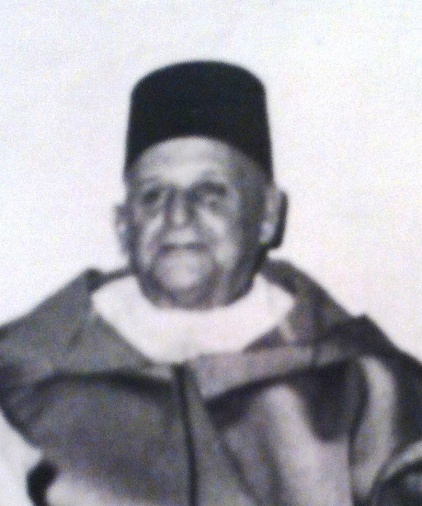 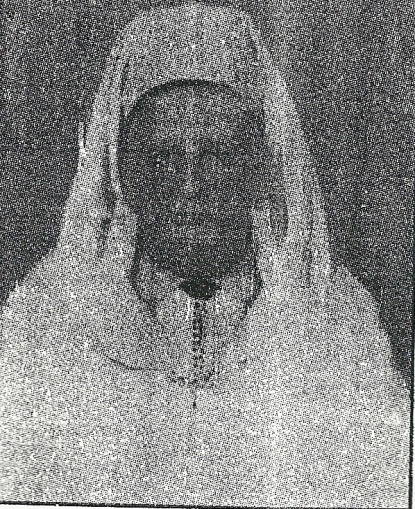 